Forslag til tidsplan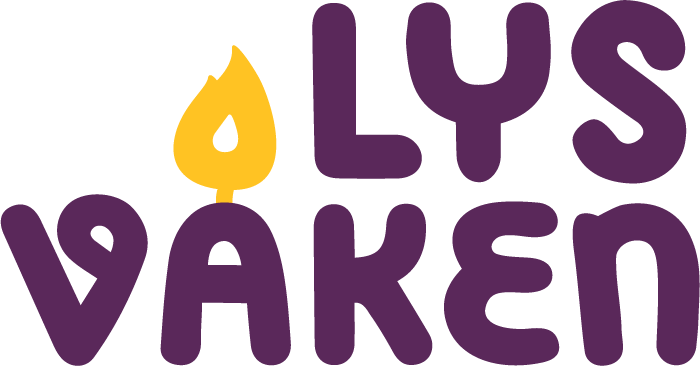 Lys våken arrangeres gjerne fra klokken 12 eller klokken 16 lørdag, og avsluttes med kirkekaffe etter gudstjenesten søndag. Denne tidsplanen tar utgangspunkt i oppstart klokken 16.00 lørdag.LØRDAG
16:00: Velkommen/registrering/telefonsjekk. Utdeling av T- skjorter.
16.15: Bli kjent-leker 17:00: Bli kjent med kirken 18.00: Nyttårsfestmiddag 19:15: Tema/tekst/gudstjenesteverksted
21.00: Kveldsmat
21.30: Filmvisning 22.00: Nyttårsmarkering 23.00: Kveldssamling 00.00: Ro for å soveSØNDAG
08:00: Vekking med orgelmusikk
08:30: Frokost
09:00: Rydding
09.30: Øvelse til gudstjeneste/pynting av kirka
11:00: Festgudstjeneste
12.00: Kirkekaffe. Her kan man vise bilder eller film fra lørdagen.Husk evaluering.